Year 3 Spring 1 Design and Technology – Mechanisms Mechanical PostersYear 3 Spring 1 Design and Technology – Mechanisms Mechanical PostersYear 3 Spring 1 Design and Technology – Mechanisms Mechanical PostersKey factsA mechanism is when two or more components act together to make an action take placeA lever is a bar that moves at a pointA pivot moves around in a circle, staying in one position.Linkage are composed of links and lower pairsThe simplest closed-loop linkage is the four-bar linkage, which has three moving links, one fixed link and four pin joints.A linkage with one link fixed is a mechanismMaking pictures and posters with moving parts makes them more interesting and appealing to look at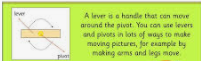 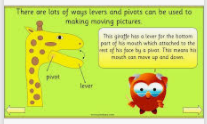 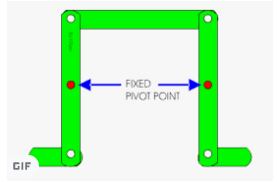 Key factsA mechanism is when two or more components act together to make an action take placeA lever is a bar that moves at a pointA pivot moves around in a circle, staying in one position.Linkage are composed of links and lower pairsThe simplest closed-loop linkage is the four-bar linkage, which has three moving links, one fixed link and four pin joints.A linkage with one link fixed is a mechanismMaking pictures and posters with moving parts makes them more interesting and appealing to look atVocabularyrecyclemechanismmechanical systemleverlinkagepivotinputoutputprototypeWhat you need to make a…Pivot                   hole punch          split pincardLeverhole punchsplit pincardglue 